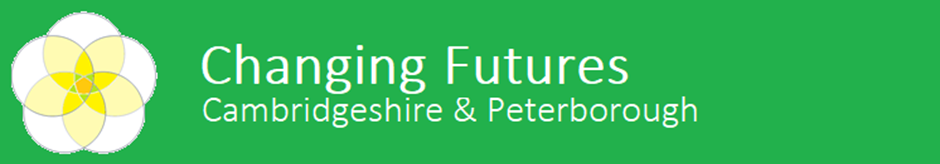 NameRoleOrganisationEmail DetailsCiara MoleCustody Prevention & DTOA CoordinatorCambridgeshire PoliceCiara.mole@cambs.police.ukDan HornActing Assistant DirectorFenland District Councildhorn@fenland.gov.ukElizabeth WhelanHealth & Justice Partnership CoordinatorProbation, East of EnglandElizabeth.whelan1@justice.gov.ukJohn HeathornNight Services Mgr & Expert by ExperienceThe Ferry Project, WisbechJohn.heathorn@ferryproject.org.ukJon BartrumProgramme Director – Strategic Commissioning Cambs and Peterborough Integrated Care System (ICS)Jonathan.bartram1@nhs.netKeith SmithChief ExecutiveThe Ferry Project, WisbechKeith.smith@ferryproject.org.ukLisa BarracloughSenior Safeguarding LeaderDWPLisa.barraclough@dwp.gov.ukNicola CaffellCommissioning & Partnership ManagerProbationNicola.caffell@justice.gov.ukOliver MorleyCorporate Director (people)Huntingdonshire District CouncilOliver.morley@huntingdonshire.gov.ukRobert PollockChief Executive (Chair)Cambridge City CouncilRobert.pollock@cambridge.gov.ukSamantha ShimmonHead of HousingCambridge City CouncilSamantha.shimmon@cambridge.gov.ukVal ThomasDeputy Director of Public HealthCambridgeshire County CouncilVal.thomas@cambridgeshire.gov.ukYannick AucklandPeer Mentor LeadCGL CambridgeYannick.auckland@cgl.org.ukHannah TurnerHead of Services, Safeguarding and Quality AssuranceMindHannah.turner@cpslmind.org.uk